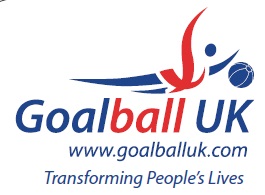 2018/19 League WinnersNovice Region ALancashire Lions/ West YorkshireNovice Region BRNC AcademyNovice Region CCroysutt WarriorsNovice Finals TournamentCroysutt WarriorsIntermediate Region AScarboroughIntermediate Region BRNC AcademyIntermediate Region CCambridge DonsIntermediate Finals TournamentScarboroughEliteWinchesterGoalfix CupNorthern AllstarsNationalRNC Academy